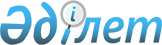 О переименовании некоторых улиц в селе Бостандык Кишикаройского сельского округа Акжарского района Северо-Казахстанской областиРешение акима Кишикаройского сельского округа Акжарского района Северо-Казахстанской области от 17 марта 2023 года № 12. Зарегистрировано Департаментом юстиции Северо-Казахстанской области 27 марта 2023 года № 7455-15
      В соответствии с подпунктом 4) статьи 14 Закона Республики Казахстан "Об административно-территориальном устройстве Республики Казахстан", с учетом мнения населения села Бостандык и на основании заключения областной ономастической комиссии от 26 августа 2020 года, РЕШИЛ:
      1. Переименовать следующие улицы в селе Бостандык Кишикаройского сельского округа Акжарского района Северо-Казахстанской области:
      улицу Карла Маркса на улицу Кенесары;
      улицу Ленина на улицу Жолауши Рамазанов.
      2. Контроль за исполнением настоящего решения оставляю за собой.
      3. Настоящее решение вводится в действие по истечении десяти календарных дней после дня его первого официального опубликования.
					© 2012. РГП на ПХВ «Институт законодательства и правовой информации Республики Казахстан» Министерства юстиции Республики Казахстан
				
А. Сарсенбаев
